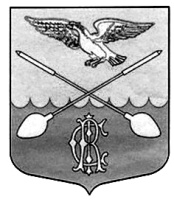         АДМИНИСТРАЦИЯ ДРУЖНОГОРСКОГО ГОРОДСКОГО ПОСЕЛЕНИЯГАТЧИНСКОГО МУНИЦИПАЛЬНОГО РАЙОНА ЛЕНИНГРАДСКОЙ ОБЛАСТИ                            П О С Т А Н О В Л Е Н И ЕОт 11  марта  2015 г.                                                                                                           №  56О внесении изменений  в постановление  от  26.12.2011  № 412 «Об утверждении административного регламента предоставлениямуниципальной услуги «Организация   отдыха,   оздоровления   и   занятости    в  каникулярноевремя   несовершеннолетних    граждан   от   14  до  18   лет»  В  соответствии  с  Федеральным  законом  от  06.10.2003 г.  № 131-ФЗ  «Об  общих  принципах  организации  местного самоуправления  в  Российской  Федерации»,  Федеральным  законом  от  27.07.2007 г.  № 210-ФЗ  «Об  организации  предоставления  государственных  и  муниципальных  услуг»,  Уставом  муниципального  образования  Дружногорское  городское  поселение  Гатчинского  муниципального  района  Ленинградской  области,  постановлением  администрации  Дружногорского  городского  поселения  от  29.05.2012 г. № 92  «Об  утверждении  Перечня  муниципальных  услуг,  в  отношении  которых  требуется  организация  межведомственного  и (или)  межуровневого  взаимодействия,  Порядка  разработки  и  утверждения  технологических  карт  межведомственного  и (или)  межуровневого  взаимодействия  при  предоставлении  муниципальных  услуг» ПОСТАНОВЛЯЕТ:Внести  в  постановление  от  26.12.2011 г.  № 412  «Об утверждении административного регламента предоставления муниципальной услуги « Организация  отдыха,   оздоровления    и  занятости     в    каникулярное   время    несовершеннолетних   граждан   от   14   до   18   лет»  следующие  изменения: Раздел  8     изложить  в  следующей  редакции:8.1. Заявители либо их представители имеют право на обжалование действий (бездействия) должностных лиц, предоставляющих муниципальную услугу, а также принимаемых ими решений в ходе предоставления муниципальной услуги в досудебном (внесудебном) и судебном порядке.8.2. Предметом досудебного (внесудебного) обжалования является решение, действие (бездействие) Администрации, должностного лица, муниципальных служащих, ответственных за предоставление муниципальной услуги, в том числе:1) нарушение срока регистрации запроса заявителя о муниципальной услуге;2) нарушение срока предоставления муниципальной услуги;3) требование у заявителя документов, не предусмотренных нормативными правовыми актами Российской Федерации, нормативными правовыми актами субъектов Российской Федерации, муниципальными правовыми актами для предоставления муниципальной услуги;4) отказ в приеме документов, предоставление которых предусмотрено нормативными правовыми актами Российской Федерации, нормативными правовыми актами субъектов Российской Федерации, муниципальными правовыми актами для предоставления муниципальной услуги, у заявителя;5) отказ в предоставлении муниципальной услуги, если основания отказа не предусмотрены федеральными законами и принятыми в соответствии с ними иными нормативными правовыми актами Российской Федерации, нормативными правовыми актами субъектов Российской Федерации, муниципальными правовыми актами;6) затребование с заявителя при предоставлении государственной или муниципальной услуги платы, не предусмотренной нормативными правовыми актами Российской Федерации, нормативными правовыми актами субъектов Российской Федерации, муниципальными правовыми актами;7) отказ органа, предоставляющего муниципальную услугу, должностного лица органа, предоставляющего муниципальную услугу, в исправлении допущенных опечаток и ошибок в выданных в результате предоставления государственной или муниципальной услуги документах либо нарушение установленного срока таких исправлений.8.3. Жалоба подается в письменной форме на бумажном носителе, в электронной форме в орган, предоставляющий муниципальную услугу. Жалобы на решения, принятые руководителем органа, предоставляющего муниципальную услугу, подаются в вышестоящий орган (при его наличии) либо в случае его отсутствия рассматриваются непосредственно руководителем органа, предоставляющего муниципальную услугу.Жалоба может быть направлена по почте, с использованием информационно-телекоммуникационной сети "Интернет", официального сайта органа, предоставляющего муниципальную услугу, единого портала государственных и муниципальных услуг либо регионального портала государственных и муниципальных услуг, а также может быть принята при личном приеме заявителя.Жалоба может быть подана заявителем через МФЦ. При поступлении жалобы МФЦ обеспечивает ее передачу в уполномоченный орган в порядке и сроки, которые установлены соглашением о взаимодействии, но не позднее следующего рабочего дня со дня поступления жалобы.8.4. Основанием для начала процедуры досудебного (внесудебного) обжалования является подача заявителем либо его представителем жалобы, соответствующей требованиям части 5 статьи 11.2 Федерального закона № 210-ФЗ. При необходимости в подтверждение своих доводов заявитель либо его представитель прилагает к жалобе необходимые документы и материалы, подтверждающие обоснованность жалобы, либо их копии.В письменной жалобе в обязательном порядке указывается:- наименование органа, в который направляется письменная жалоба, либо фамилия, имя, отчество соответствующего должностного лица, либо должность соответствующего лица;- фамилия, имя, отчество (последнее - при наличии) заявителя либо его представителя, полное наименование юридического лица;- почтовый адрес, по которому должен быть направлен ответ заявителю либо его представителю;- суть жалобы;- подпись заявителя либо его представителя и дата.8.5. Заявитель имеет право на получение информации и документов, необходимых для составления и обоснования жалобы в случаях, установленных статьей 11.1 Федерального закона № 210-ФЗ, при условии, что это не затрагивает права, свободы и законные интересы других лиц, и если указанные информация и документы не содержат сведения, составляющих государственную или иную охраняемую тайну.8.6. Жалоба, поступившая в орган, предоставляющий муниципальную услугу, подлежит рассмотрению должностным лицом, наделенным полномочиями по рассмотрению жалоб, в течение пятнадцати рабочих дней со дня ее регистрации, а в случае обжалования отказа органа, предоставляющего муниципальную услугу, должностного лица органа, предоставляющего муниципальную услугу, в приеме документов у заявителя либо в исправлении допущенных опечаток и ошибок или в случае обжалования нарушения установленного срока таких исправлений - в течение пяти рабочих дней со дня ее регистрации.8.7. Случаи, в которых ответ на жалобу не дается, отсутствуют.8.8. По результатам рассмотрения жалобы орган, предоставляющий муниципальную услугу, принимает одно из следующих решений:1) удовлетворяет жалобу, в том числе в форме отмены принятого решения, исправления допущенных органом, предоставляющим  муниципальную услугу, опечаток и ошибок в выданных в результате предоставления муниципальной услуги документах, возврата заявителю денежных средств, взимание которых не предусмотрено нормативными правовыми актами Российской Федерации, нормативными правовыми актами субъектов Российской Федерации, муниципальными правовыми актами, а также в иных формах;2) отказывает в удовлетворении жалобы.Не позднее дня, следующего за днем принятия решения по результатам рассмотрения жалобы, заявителю в письменной форме и по желанию заявителя в электронной форме направляется мотивированный ответ о результатах рассмотрения жалобы.8.9. В случае установления в ходе или по результатам рассмотрения жалобы признаков состава административного правонарушения или преступления должностное лицо, наделенное полномочиями по рассмотрению жалоб, незамедлительно направляет имеющиеся материалы в органы прокуратуры.    2. Настоящее постановление подлежит  опубликованию  в  официальном   печатном   издании,  вступает  в  силу  со  дня  его  опубликования  и  подлежит  размещению  на  официальном  сайте  администрации  Дружногорского  городского  поселения  Гатчинского  муниципального  района  Ленинградской  области.    3. Контроль за выполнением настоящего постановления возложить на заместителя главы администрации. Глава  администрацииДружногорского  городского  поселения                                                         В.В. Володкович                                                                                        Приложение                                                                                          к  постановлению  администрации                                                                                        Дружногорского городского поселения                                                                                        от  18.11.2013 г.  № 313     Перечень  документов, прилагаемых  к  заявлению,  необходимых для                        предоставления  муниципальной  услуги N п/п       Наименование документа               Примечание         1                   2                              3             1  Паспорта заявителя и членов его семьи 2  Свидетельство о рождении, свидетельство   о  заключении  брака,  решение об усыновлении (удочерении), судебноерешение  о  признании  членом   семьии т.п.Документы, подтверждающиесостав семьи              3  Форма 7 (характеристика жилого  помещения)                               Действительна  в  течениеодного месяца  с  моментавыдачи                    4  Форма 9 (выписка из домовой книги)             - " -           5  Выписка из  Единого  государственного реестра прав на недвижимое  имущество и сделок с ним (выдается  Федеральной регистрационной  службой по Санкт-Петербургу  и  Ленинградской   области)о наличии или  отсутствии жилых помещений на праве собственности по меступостоянного    жительства   заявителяи членов его  семьи,  предоставляемаяна заявителя и  каждого из членов егосемьи                                Действительна  в  течениеодного месяца  с  моментавыдачи   (предоставляетсяна заявителя и членов егосемьи)                    6Справка, выданная филиалом  Леноблинвентаризации о наличии или отсутствиижилых помещений на праве собственности по  месту  постоянного  жительствазаявителя и членов его семьи, предоставляемая на заявителя  и  каждого изчленов его семьи                     По состоянию на 1  января1997 года                 7 Договор, ордер, решение о  предоставлении жилого помещения и т.п.        Документы, подтверждающиеправо  пользования  жилымпомещением,    занимаемымзаявителем и членами  егосемьи                     8 Акт  межведомственной  комиссии о непригодности  имеющегося у  гражданинажилья для проживания                 В случае  если  гражданинимеет право на  получениежилого   помещения    внеочереди  в   соответствиис подпунктом 1  пункта  2статьи  57  Жилищного ко-декса Российской  Федера-ции                       9 Документы,  выданные  медицинским учреждением                            В случае  если  гражданинимеет право на  получениежилого   помещения    внеочереди   в  соответствиис подпунктом 3  пункта  2статьи  57  Жилищного ко-декса Российской  Федера-ции                      10Заключения органов  опеки  и  попечительства                             В случае  если  гражданинимеет право на  получениежилого   помещения    внеочереди   в  соответствиис подпунктом 2  пункта  2статьи  57  Жилищного ко-декса Российской  Федера-ции                      